Distanční vzdělávání – odborný výcvikZadání pro žáka: a) ProstudujteElektronika III – Miloslav Bezděk str, 194 – 207Informační a telekomunikační technika – Horst Jansen-Heinrich Rotter a kolektiv str. 261 - 270Úkol:a) Popište a vysvětlete princip pojmu: (co to je, k čemu slouží, druhy, použití kde a jak atd)- spojovací bod- spojovací poleb) Napište a vysvětlete co si představujete pod pojmem: - účastnická sada c) Napište co patří do účastnické sady.d) Přeložte následující tabulku a napište k jednotlivým bodům jejich význam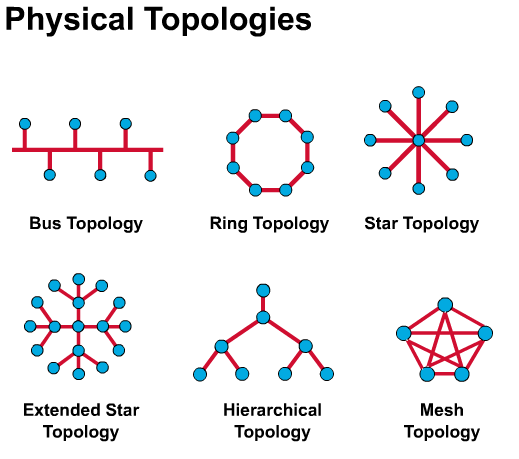 Literatura:Učebnice Telekomunikační technikyTelekomunikační technika Díl 1., 2., 3.Informační a telekomunikační technika – Horst Jansen-Heinrich Rotter a kolektivWikipedieČíslo úlohy22Kategorie dosaženého vzdělání EQF 2, EQF 3, EQF 4Název úlohyTypy spojení v telekomunikačních sítíchTypy spojení v telekomunikačních sítíchTypy spojení v telekomunikačních sítíchObor26-45-M/01 Telekomunikace, Informační a komunikační technologie26-45-M/01 Telekomunikace, Informační a komunikační technologie26-45-M/01 Telekomunikace, Informační a komunikační technologieRočník444Téma dle ŠVPUzly sítí telekomunikacíUzly sítí telekomunikacíUzly sítí telekomunikacíPředpokládaný rozsah hod10Vazba na profesní kvalifikaci:Vazba na profesní kvalifikaci:Termín odevzdání úlohyJméno, příjmení žákaTřída / skupinaUčitel OVDrahoslav HladíkDrahoslav HladíkDrahoslav HladíkDatum vypracování úlohyHodnocení - známkaHodnocení - zdůvodnění